                                 Протокол проведения круглого стола на тему:«Транспортная доступность для жителей микрорайона Первомайский».Дата и время проведения: 26 февраля  2020г.  в  16:00                                                                              Место проведения –  офис Общественной палаты г.о. Королев, ул. Калинина, д.12/6. Организаторы круглого стола:члены комиссии «По качеству жизни граждан, социальной политике, трудовым отношениям экологии, природопользованию и сохранению лесов» ОП г.о. Королев: Кошкина Л. В. –  председатель комиссии №2Сильянова Т. А. – член комиссии №2Белова О.Ю. – консультант-эксперт комиссии №2  Пустохин А.А. – консультант - эксперт комиссии №2.Участники круглого стола:Корнеева О.Б. – Председатель Общественной палаты г.о. Королев.Красуля В.Я.  –  Ответственный секретарь Общественной палаты г.о. Королев.Пчелинцев А.А. – начальник управления по работе с микрорайонами  г.о. Королев.Раевский А.Д.   – депутат Совета депутатов г.о. Королев.Коптилкин С.К. – начальник отдела транспорта управления дорог, благоустройства и экологии г.о. Королев. Михайлова В.В. – заведующая терапевтическим отделением ГБУЗ МО Королевская городская больница филиал Первомайский.Жители микрорайона ПервомайскийМодератор –Сильянова Т.А.Слушали:По существу темы  круглого стола – Председателя Общественной палаты г.о. Королев  Корнееву О.Б. Сильянову  Т.А. – члена комиссии №2 ОП. О  сложившейся  проблеме перевозки пассажиров - жителей микрорайона, возникшей из-за отсутствия  беспересадочных рейсов автобусов из мкр. Первомайский в мкр. Юбилейный и обратно.Пчелинцева  А.А. – начальника управления по работе с микрорайонами. О причинах возникшей необходимости открытия самостоятельного рейса автобусов между микрорайонами.Раевского А.Д.  –депутата Совета депутатов  г.о. Королев. О необходимости соединить маршруты рейсовых автобусов с микрорайонами Первомайский – Юбилейный - Текстильщик.Коптилкина С.К. – начальника отела транспорта управления дорог, благоустройства и экологии г.о. Королев. Об экономических сложностях решения обозначенной  проблемы и о поисках путей ее решения.         Вопросы от участников круглого стола.Общественная палата г.о. Королёв продолжает работу по обращению граждан в рамках "круглого стола". 26 февраля общественники провели заседание «круглого стола» на тему «Транспортная доступность для жителей микрорайона Первомайский".Обсуждали вопрос организации транспортного обслуживания населения между микрорайонами Первомайский и Юбилейный, анализируя текущее состояние, выявляли проблемы, определяли пути их решения. Особое внимание уделялось транспортной доступности объектов социальной сферы, здравоохранения и др. для жителей мкр. Первомайский, в т. ч. для инвалидов, людей с ограниченными возможностями и маломобильных групп населения. Подводя итоги, участники КС решили: поручить начальнику отдела дорог и транспорта Администрации г.о. Королев С.К.Каптилкину с учётом всех обращений и предложений присутствовавших на заседании жителей мкр. Первомайский, в течении месяца проработать вопрос по открытию нового социального маршрута или изменению схемы существующих социальных маршрутов городского пассажирского транспорта, которые должны удовлетворить потребности жителей микрорайона в качестве транспортного обслуживания.На основе поступивших предложений приняли решения:Продолжать искать пути  решение  проблемы транспортной доступности для жителей микрорайона Первомайский. Наметить на 26 марта новую встречу по данной тематике с жителями микрорайона Первомайский  городского округа Королев.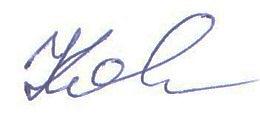 Председатель комиссии «gо качеству жизни                                       Л. В. Кошкина граждан, социальной политике, трудовым отношениям, экологии, природопользованиюи сохранению лесов»                                                                     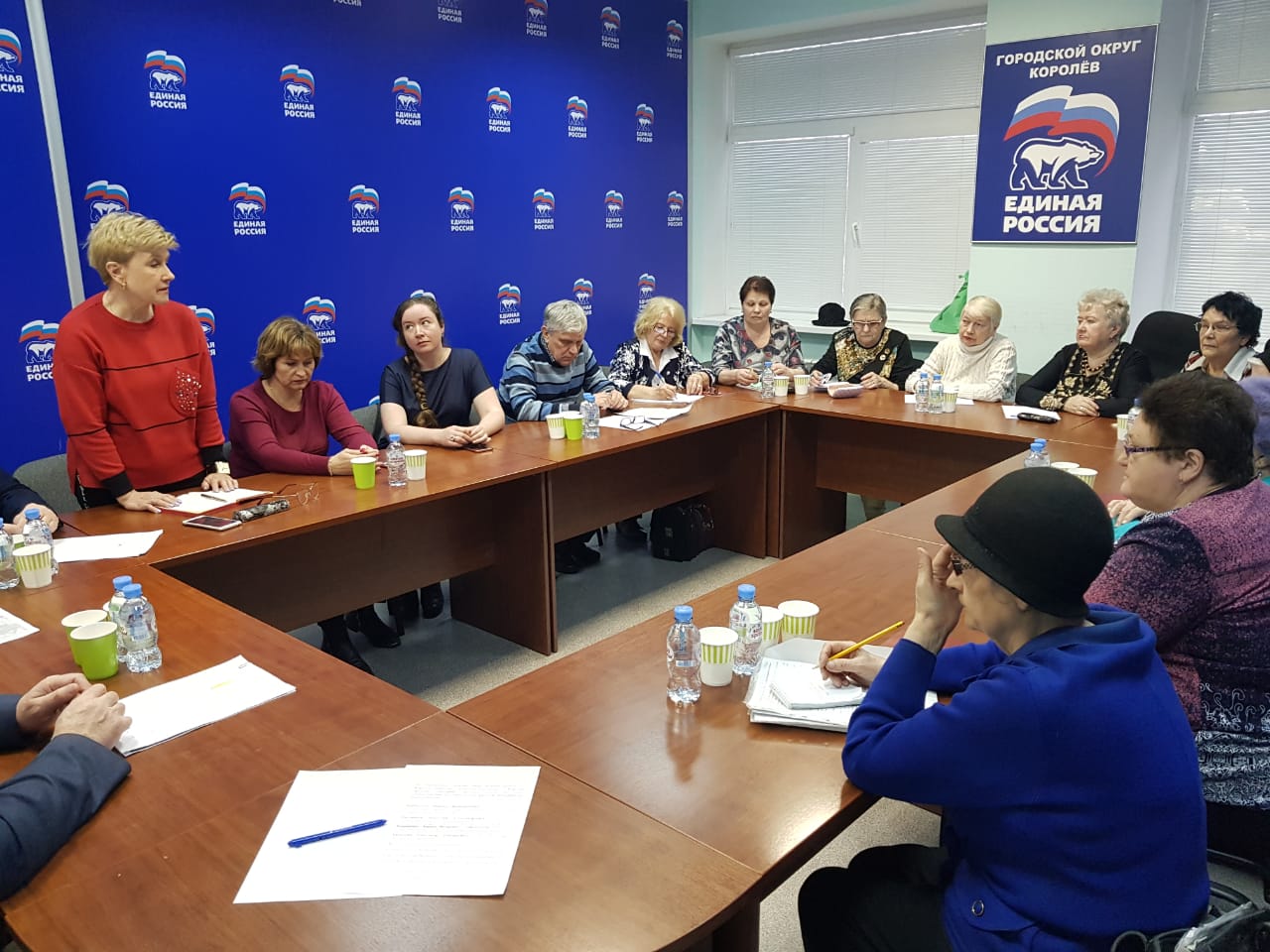 